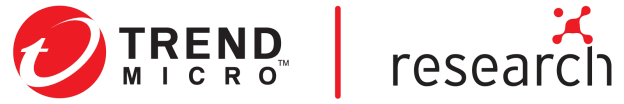 ■侵入の痕跡（Indicators of Compromise、IoC）今回の記事に関する侵入の痕跡はこちらを参照してください。TREND MICRO ™ RESEARCH  Trend Micro, a global leader in cybersecurity, helps to make the world safe for exchanging digital information. Our innovative solutions provide our customers with layered security for data centers, cloud workloads, networks, and endpoints.   At the heart of our leadership, Trend Micro Research is powered by experts who are passionate about discovering new threats, sharing key insights with the public, and supporting efforts to stop cybercriminals. Our global team helps identify millions of threats daily, leads the industry in vulnerability disclosures, and publishes innovative research on targeted attacks, artificial intelligence, Internet of Things (IoT), cybercriminals, and more. We continually work to anticipate the next wave of threats and deliver thoughtprovoking research that can shape strategic industry direction. www.trendmicro.com  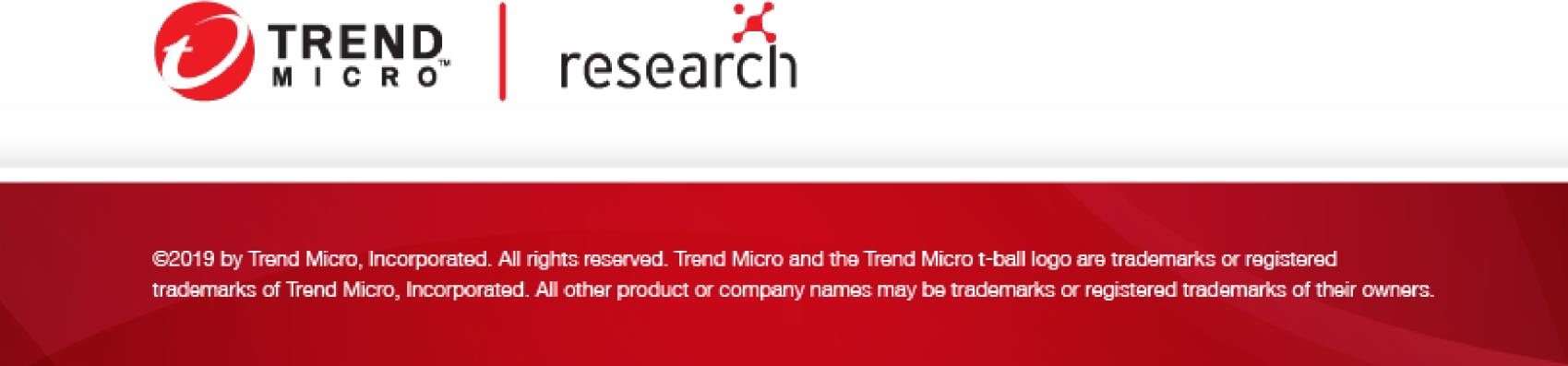 SHA-256検出名3c6d31b289c46b98be7908acd84086653a0774206b3310e0ea4e6779e1ff4124Trojan.Linux.MIRAI.SMMR1脆弱性が存在する製品エクスプロイト形式CCTV-DVR RCEその他の複数のベンダの製品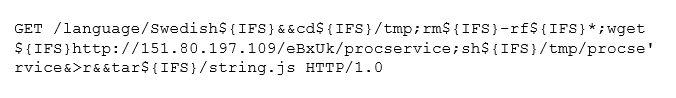 ZyXELルータ(不完全なエクスプロイト形式。このエクスプロイトに類似)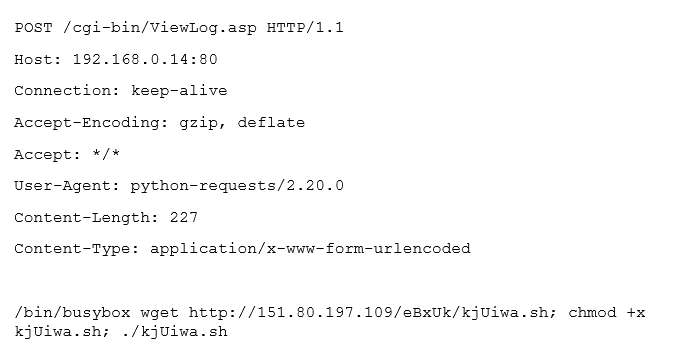 Huawei社製ルータ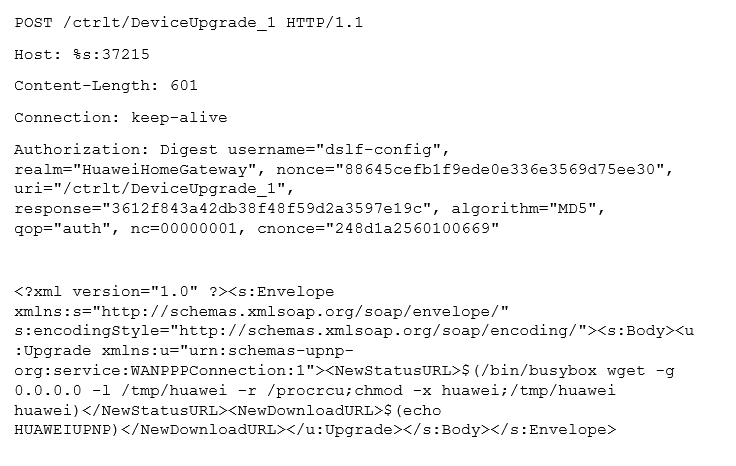 以下の各製品： Crestron AM, Barco wePresent WiPG, Extron ShareLink, Teq AV IT, SHARP PN-L703WA, Optoma WPS-Pro, Blackbox HD WPS, InFocus LiteShow  Remote Command Injection(CVE 2019-3929 およびこのエクスプロイト)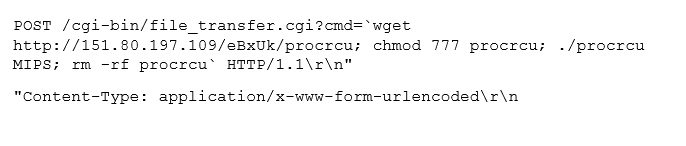 D-Link HNAP1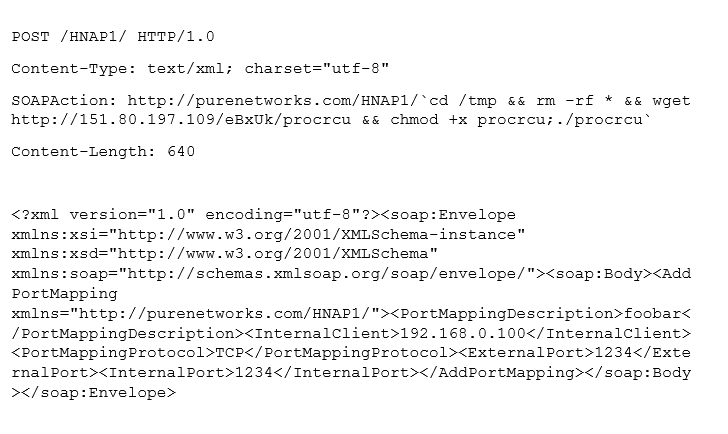 Realtek SDK UPnP SOAP Command Execution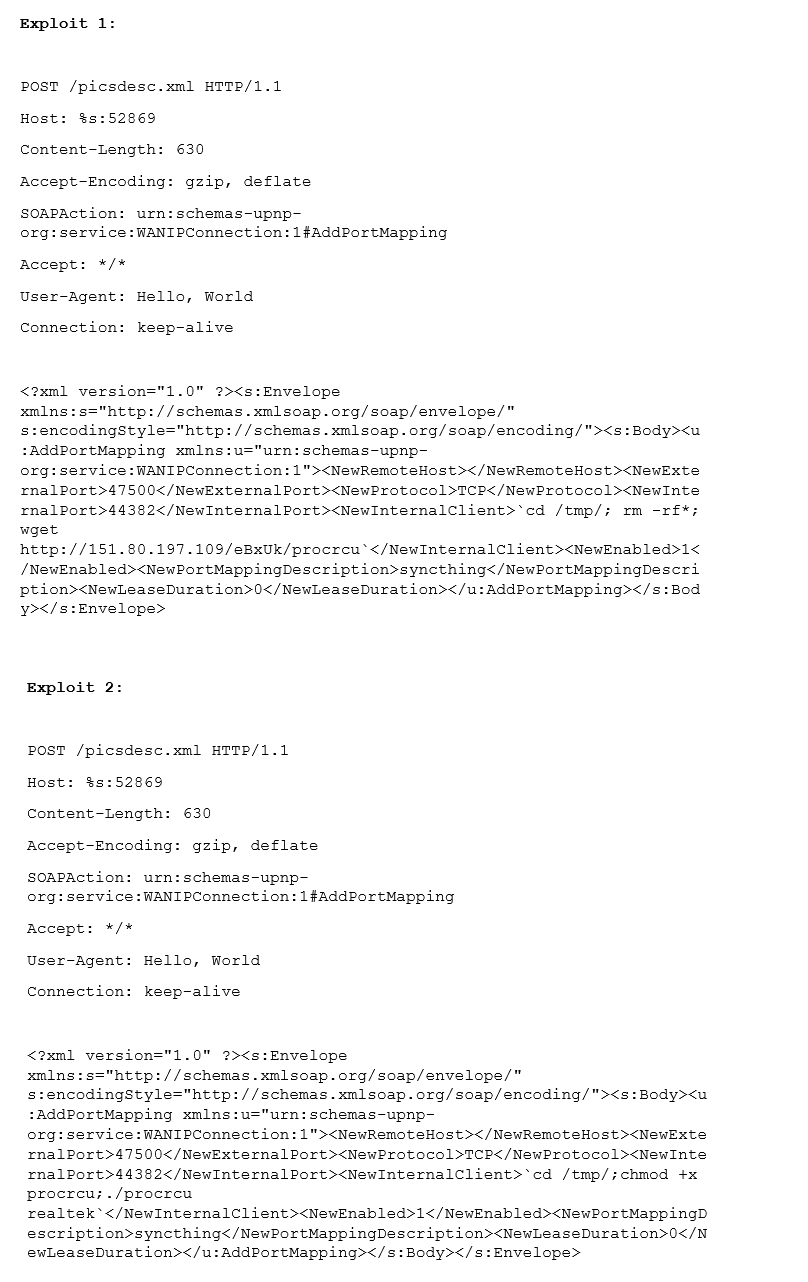 GPON80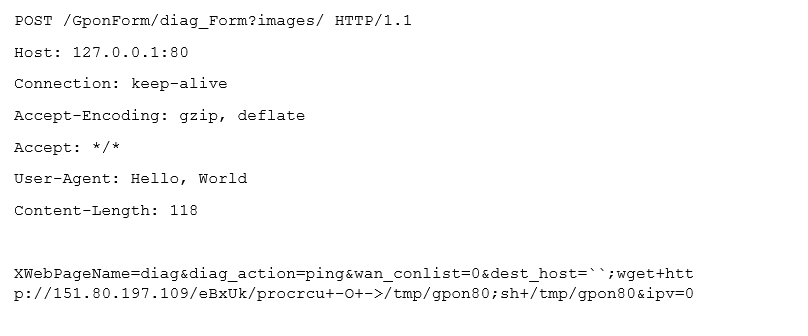 GPON8080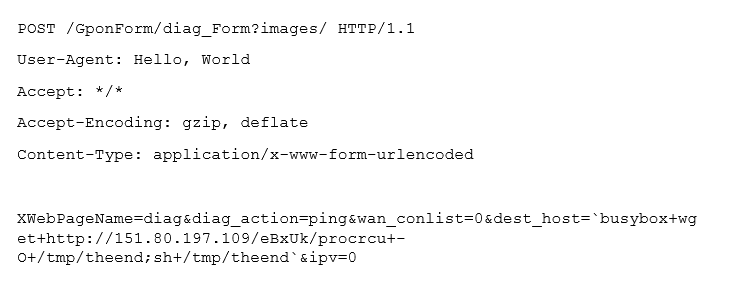 GPON443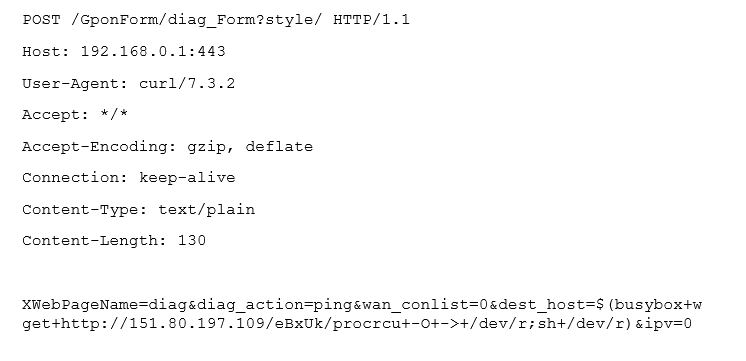 JAWS Webサーバーの非認証シェルコマンドの実行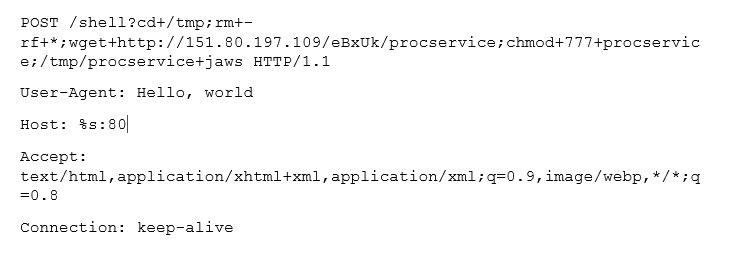 Vacron NVR RCE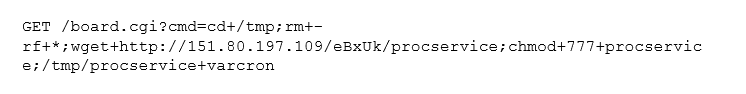 UPnP SOAPコマンド実行(このエクスプロイトに類似)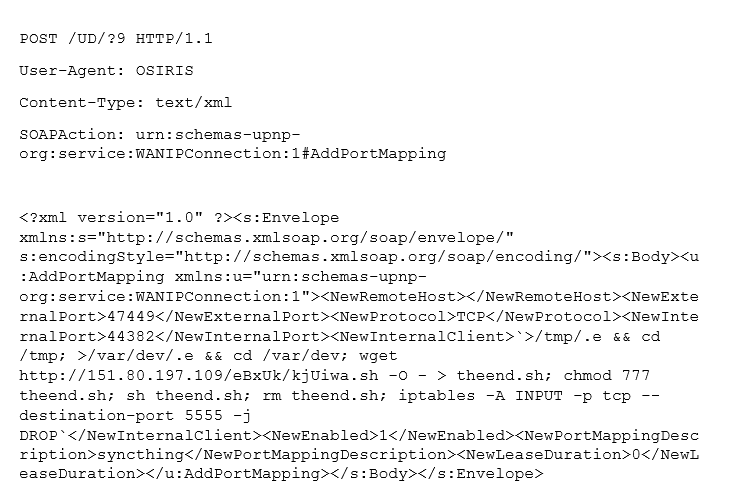 THINK-PHP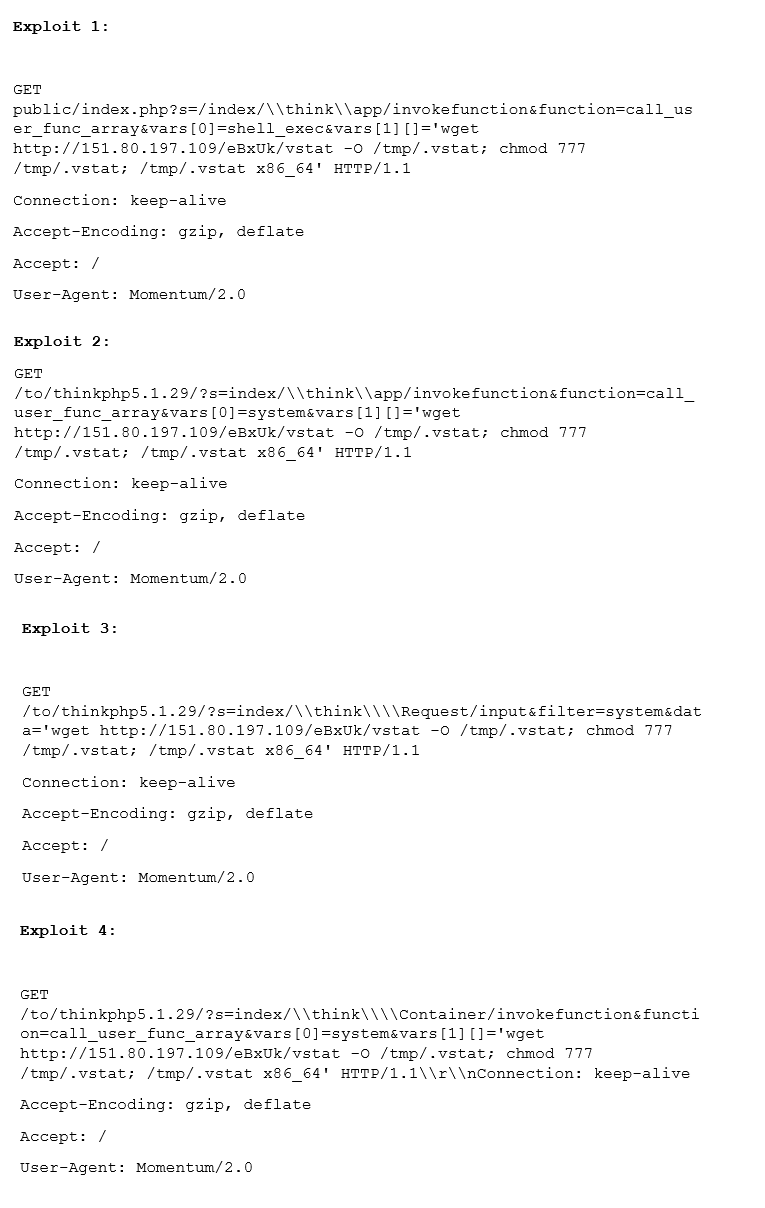 HooTooTripMate RCE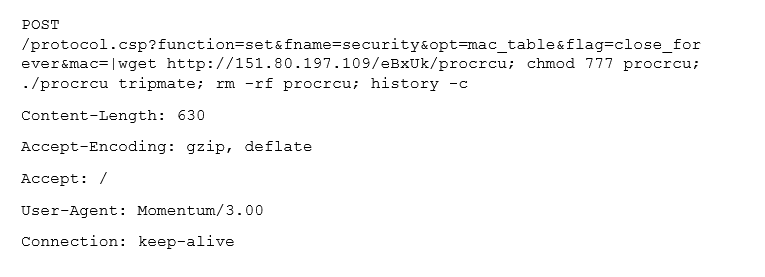 